CALENDRIER DES PERIODES D’EVALUATIONSRèglement d’examenNOM :	«NOM_APPRENANT»	Prénom : «PRENOM_APPRENANT»Classe :   C.A.P. CUISINEModes d’évaluation : CCF = Contrôle en Cours de Formation ; les différentes situations d’évaluation se déroulent durant les séquences normales de cours, à l’initiative de l’enseignant. La présence des apprentis est obligatoire.  LES NOTES DE CES EVALUATIONS NE DOIVENT PAS ETRE COMMUNIQUEES AU CANDIDATPonctuelle écrite : épreuve académique ou nationale qui se déroule durant la session d’examen (généralement en juin) Date et signature entreprise :Épreuves Épreuves Épreuves Épreuves ModesPériodes d’évaluation prévuesSignature enseignantSignature enseignantUNITÉS PROFESSIONNELLESUNITÉS PROFESSIONNELLESUNITÉS PROFESSIONNELLESUNITÉS PROFESSIONNELLESUNITÉS PROFESSIONNELLESUNITÉS PROFESSIONNELLESUNITÉS PROFESSIONNELLESUNITÉS PROFESSIONNELLESUP1 Organisation de la production de cuisine (cuisine, gestion et sciences appliquées)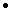  Organisation de la production de cuisine (cuisine, gestion et sciences appliquées) Organisation de la production de cuisine (cuisine, gestion et sciences appliquées) Organisation de la production de cuisine (cuisine, gestion et sciences appliquées)CCFUP1Evaluation écrite                                 - Situation 1Evaluation écrite                                 - Situation 1Evaluation écrite                                 - Situation 1Evaluation écrite                                 - Situation 1CCFUP1- Situation 2- Situation 2- Situation 2- Situation 2CCFUP1- Situation 3- Situation 3- Situation 3- Situation 3CCFUP1- Situation 4- Situation 4- Situation 4- Situation 4CCFUP1                                    Evaluation orale                                                                  Evaluation orale                                                                  Evaluation orale                                                                  Evaluation orale                              CCFUP2 Réalisation de la production de cuisine Réalisation de la production de cuisine Réalisation de la production de cuisine Réalisation de la production de cuisineCCFUP2- Evaluation en établissement de formation- Situation 1 : pratique- Situation 1 : pratique- Situation 1 : pratiqueCCFUP2- Evaluation en établissement de formation - Situation 2 : pratique et orale - Situation 2 : pratique et orale - Situation 2 : pratique et oraleCCFUP2- Evaluation en milieu professionnel- Situation - Situation - Situation CCFUP2 PSE PSE PSE PSECCFUP2- 1ère situation d’évaluation- 1ère situation d’évaluation- 1ère situation d’évaluation- Écrit :CCFUP2- 2ème situation d’évaluation - 2ème situation d’évaluation - 2ème situation d’évaluation - Écrit :CCFUP2- 2ème situation d’évaluation - 2ème situation d’évaluation - 2ème situation d’évaluation  - Pratique : SSTCCFUNITÉS GÉNÉRALESUNITÉS GÉNÉRALESUNITÉS GÉNÉRALESUNITÉS GÉNÉRALESUNITÉS GÉNÉRALESUNITÉS GÉNÉRALESUNITÉS GÉNÉRALESUNITÉS GÉNÉRALESUG1 Français Français- Situation 1 (2 /3 étapes)- Situation 1 (2 /3 étapes)CCFUG1 Français Français- Situation 2- Situation 2CCFUG1 Histoire-Géographie-Éducation civique Histoire-Géographie-Éducation civique Histoire-Géographie-Éducation civique Histoire-Géographie-Éducation civiqueUG1- 1er Dossier : Histoire-Éducation civique- 1er Dossier : Histoire-Éducation civique- 1er Dossier : Histoire-Éducation civique- 1er Dossier : Histoire-Éducation civiqueUG1- 2ème Dossier : Géographie-Éducation civique- 2ème Dossier : Géographie-Éducation civique- 2ème Dossier : Géographie-Éducation civique- 2ème Dossier : Géographie-Éducation civiqueUG2 Mathématiques Mathématiques- 1ère Évaluation écrite- 1ère Évaluation écriteCCFUG2 Mathématiques Mathématiques- 2ème Évaluation écrite- 2ème Évaluation écriteCCFUG2 Sciences physiques et chimiques Sciences physiques et chimiques- 1er Travaux pratiques- 1er Travaux pratiquesCCFUG2 Sciences physiques et chimiques Sciences physiques et chimiques- 2ème Travaux pratiques- 2ème Travaux pratiquesCCFUG3 Éducation physique et sportive Éducation physique et sportive- 1ère épreuve- 1ère épreuveCCFUG3 Éducation physique et sportive Éducation physique et sportive- 2ème épreuve- 2ème épreuveCCFUG3 Éducation physique et sportive Éducation physique et sportive- 3ème épreuve- 3ème épreuveCCFUG4 Langue vivante Langue vivante- Situation 1- Situation 1CCFUG4 Langue vivante Langue vivante- Situation 2- Situation 2CCF